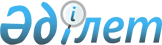 Кедендік алып жүруді қабылдап алу-беру пункттері тізбесін бекіту туралы
					
			Күшін жойған
			
			
		
					Қазақстан Республикасының Кедендік бақылау агенттігі төрағасының 2003 жылғы 14 тамыздағы N 389 бұйрығы. Қазақстан Республикасы Әділет министрлігінде 2003 жылғы 15 қыркүйекте тіркелді. Тіркеу N 2490. Күші жойылды - Қазақстан Республикасы Қаржы министрінің 2010 жылғы 21 қыркүйектегі № 474 Бұйрығымен      Ескерту. Күші жойылды - ҚР Қаржы министрінің 2010.09.21 № 474 Бұйрығымен.      Қазақстан Республикасы Кеден кодексінің 78-бабына сәйкес, тауарлар мен көлік құралдарының жеткізілуіне бақылауды күшейту және тауарлар мен көлік құралдарын Қазақстан Республикасының аумағы бойынша кедендік алып жүруді реттеу мақсатында БҰЙЫРАМЫН:Қараңыз.K100296 

      1. Қоса беріліп отырған Кедендік алып жүруді қабылдап алу-беру пункттері тізбесі бекітілсін (бұдан әрі - ҚТП). 

      2. Кеден басқармалары (бұдан әрі - КБ) мен кедендердің бастықтары кедендік алып жүрумен өткізілетін тауарлар мен көлік құралдарын қабылдап алу-тапсыруды тек осы бұйрықпен бекітілген ҚТП-да жүзеге асырсын. 

      3. Қазақстан Республикасы Кедендік бақылау агенттігінің Кедендік бақылауды ұйымдастыру департаменті (А.Малғаждаров) осы бұйрықтың іске асырылуын қамтамасыз етсін. 

      4. Осы бұйрықтың орындалуын бақылау Қазақстан Республикасының Кедендік бақылау агенттігі төрағасының бірінші орынбасары А.Қ.Ержановқа жүктелсін. 

      5. Осы бұйрық Қазақстан Республикасының кеден органдары барлық жеке құрамының назарына жеткізілсін.        Төраға Қазақстан Республикасының   

Кедендік бақылау агенттігі  

төрағасының         

2003 жылғы 14 тамыздағы    

N 389 бұйрығымен       

бекітілген           

  Кедендік алып жүруді қабылдап алу-беру пункттері 

ТІЗБЕСІ ____________________________________________________________________ 

N  |Кеден органының |Алып жүретін тауарлар|      Алып жүретін 

р/б |     атауы      |мен көлік құралдары. |  тауарлар мен көлік 

    |                |    ның шекара       |    құралдарының ішкі 

    |                |   маңындағы ҚТП     |          ҚТП 

____________________________________________________________________ 

1   Ақтөбе облысы        "Жайсаң"            "Қазақстантрубопром" 

    бойынша КБ                               уақытша сақтау 

                                             қоймасы (бұдан әрі - 

                                             УСҚ) 

                         "Әлімбет"           "Халықаралық әуежай" 

                                             УСҚ 

                         "Жиренқопа"         "Кедентранссервиз" УСҚ 

                         "Союзный" 

                         "Қарашатау" 

                         "Бозой" 

2   Маңғыстау облысы                         "Турантехнология" 

    бойынша КБ                               УСҚ 3   "Ұлытау" кедені                          "Балқаш" кеден бекеті 

                                             (бұдан әрі - к/б) 4   Қызылорда облысы 

    бойынша КБ                               "ХКН" УСҚ 5   Қарағанды облысы 

    бойынша КБ           "Кедентранссервиз" 

                         УСҚ 6   Алматы облысы                            "Алматы" к/б 

    бойынша КБ                               "Жақсылық" УСҚ 

                                             "Талдықорған" к/б 7   Жамбыл облысы 

    бойынша КБ                               "Шу" к/б 8   Астана қаласы                            "Юско-Логистик" УСҚ 

    бойынша КБ 9   Қостанай облысы                          "Кедентранссервиз" 

    бойынша КБ                               УСҚ 

                                             "Customs Satelite" УСҚ 10  Солтүстік                                "Есіл жар" УСҚ 

    Қазақстан облысы 

    бойынша КБ 11  Батыс Қазақстан                          "Уралснаб" УСҚ 

    облысы бойынша КБ 12  Павлодар облысы                          "Кедентранссервиз" 

    бойынша КБ                               УСҚ 13  Шығыс Қазақстан 

    облысы бойынша КБ    "Ауыл" к/б          "Семей" кедені 

                         "Оба" к/б 

                         "Жезкент" к/б 

                         "Байтаңат" к/б 

                         "Бозтал" к/б 14  Атырау облысы 

    бойынша КБ                               "АТК" УСҚ 

                                             "Тенгизнефтстрой" УСҚ 

____________________________________________________________________ 
					© 2012. Қазақстан Республикасы Әділет министрлігінің «Қазақстан Республикасының Заңнама және құқықтық ақпарат институты» ШЖҚ РМК
				